LEI Nº 9.294, DE 15 DE JULHO DE 1996.O  PRESIDENTE DA REPÚBLICA Faço  saber  que   o    Congresso  Nacional decreta e eu sanciono  a  seguinte Lei:Art. 1º O uso e a propaganda de produtos fumígeros, derivados ou não do tabaco, de bebidas alcoólicas, de medicamentos e terapias e de defensivos agrícolas estão sujeitos às restrições e condições estabelecidas por esta Lei, nos termos do § 4° do art. 220 da Constituição Federal.Parágrafo único. Consideram-se bebidas alcoólicas, para efeitos desta Lei, as bebidas potáveis com teor alcoólico superior a treze graus Gay Lussac.Art. 2° É proibido o uso de cigarros, cigarrilhas, charutos, cachimbos ou de qualquer outro produto fumígero, derivado ou não do tabaco, em recinto coletivo, privado ou público, salvo em área destinada exclusivamente a esse fim, devidamente isolada e com arejamento conveniente.Art. 2o  É proibido o uso de cigarros, cigarrilhas, charutos, cachimbos ou qualquer outro produto fumígeno, derivado ou não do tabaco, em recinto coletivo fechado, privado ou público.      (Redação dada pela Lei nº 12.546, de 2011)§ 1° Incluem-se nas disposições deste artigo as repartições públicas, os hospitais e postos de saúde, as salas de aula, as bibliotecas, os recintos de trabalho coletivo e as salas de teatro e cinema.§ 2° É vedado o uso dos produtos mencionados no caput nas aeronaves e veículos de transporte coletivo, salvo quando transcorrida uma hora de viagem e houver nos referidos meios de transporte parte especialmente reservada aos fumantes.§ 2o É vedado o uso dos produtos mencionados no caput nas aeronaves e demais veículos de transporte coletivo.(Redação dada pela Lei nº 10.167, de 2000) § 2o  É vedado o uso dos produtos mencionados no caput nas aeronaves e veículos de transporte coletivo. (Redação dada pela Medida Provisória nº 2.190-34, de 2001)§ 3º  Considera-se recinto coletivo o local fechado, de acesso público, destinado a permanente utilização simultânea por várias pessoas.      (Incluído pela Lei nº 12.546, de 2011)Art. 3° A propaganda comercial dos produtos referidos no artigo anterior somente será permitida nas emissoras de rádio e televisão no horário compreendido entre as vinte e uma e as seis horas.Art. 3o A propaganda comercial dos produtos referidos no artigo anterior só poderá ser efetuada através de pôsteres, painéis e cartazes, na parte interna dos locais de venda.(Redação dada pela Lei nº 10.167, de 2000)Art. 3º  É vedada, em todo o território nacional, a propaganda comercial de cigarros, cigarrilhas, charutos, cachimbos ou qualquer outro produto fumígeno, derivado ou não do tabaco, com exceção apenas da exposição dos referidos produtos nos locais de vendas, desde que acompanhada das cláusulas de advertência a que se referem os §§ 2o, 3o e 4o deste artigo e da respectiva tabela de preços, que deve incluir o preço mínimo de venda no varejo de cigarros classificados no código 2402.20.00 da Tipi, vigente à época, conforme estabelecido pelo Poder Executivo.      (Redação dada pela Lei nº 12.546, de 2011)§ 1° A propaganda comercial dos produtos referidos neste artigo deverá ajustar-se aos seguintes princípios:I - não sugerir o consumo exagerado ou irresponsável, nem a indução ao bem-estar ou saúde, ou fazer associação a celebrações cívicas ou religiosas;II - não induzir as pessoas ao consumo, atribuindo aos produtos propriedades calmantes ou estimulantes, que reduzam a fadiga ou a tensão, ou qualquer efeito similar;III - não associar idéias ou imagens de maior êxito na sexualidade das pessoas, insinuando o aumento de virilidade ou feminilidade de pessoas fumantes;IV - não associar o uso do produto à prática de esportes olímpicos, nem sugerir ou induzir seu consumo em locais ou situações perigosas ou ilegais;IV – não associar o uso do produto à prática de atividades esportivas, olímpicas ou não, nem sugerir ou induzir seu consumo em locais ou situações perigosas, abusivas ou ilegais;  (Redação dada pela Lei nº 10.167, de 2000)V - não empregar imperativos que induzam diretamente ao consumo;VI - não incluir, na radiodifusão de sons ou de sons e imagens, a participação de crianças ou adolescentes, nem a eles dirigir-se.VI – não incluir a participação de crianças ou adolescentes.(Redação dada pela Lei nº 10.167, de 2000)§ 2° A propaganda conterá, nos meios de comunicação e em função de suas características, advertência escrita e/ou falada sobre os malefícios do fumo, através das seguintes frases, usadas seqüencialmente, de forma simultânea ou rotativa, nesta última hipótese devendo variar no máximo a cada cinco meses, todas precedidas da afirmação "O Ministério da Saúde Adverte": I - fumar pode causar doenças do coração e derrame cerebral;II - fumar pode causar câncer do pulmão, bronquite crônica e enfisema pulmonar;III - fumar durante a gravidez pode prejudicar o bebê;IV - quem fuma adoece mais de úlcera do estômago;V - evite fumar na presença de crianças;VI - fumar provoca diversos males à sua saúde.§ 2o  A propaganda conterá, nos meios de comunicação e em função de suas características, advertência, sempre que possível falada e escrita, sobre os malefícios do fumo, bebidas alcoólicas, medicamentos, terapias e defensivos agrícolas, segundo frases estabelecidas pelo Ministério da Saúde, usadas seqüencialmente, de forma simultânea ou rotativa. (Redação dada pela Medida Provisória nº 2.190-34, de 2001)§ 3° As embalagens, exceto se destinadas à exportação, os pôsteres, painéis ou cartazes, jornais e revistas que façam difusão ou propaganda dos produtos referidos no art. 2° conterão a advertência mencionada no parágrafo anterior.§ 3o A embalagem, exceto se destinada à exportação, e o material de propaganda referido neste artigo conterão a advertência mencionada no parágrafo anterior.(Redação dada pela Lei nº 10.167, de 2000) § 3o  As embalagens e os maços de produtos fumígenos, com exceção dos destinados à exportação, e o material de propaganda referido no caput deste artigo conterão a advertência mencionada no § 2o acompanhada de imagens ou figuras que ilustrem o sentido da mensagem. (Redação dada pela Medida Provisória nº 2.190-34, de 2001)§ 4° Nas embalagens, as cláusulas de advertência a que se refere o § 2° deste artigo serão seqüencialmente usadas, de forma simultânea ou rotativa, nesta última hipótese devendo variar no máximo a cada cinco meses, inseridas, de forma legível e ostensivamente destacada, em uma das laterais dos maços, carteiras ou pacotes que sejam habitualmente comercializados diretamente ao consumidor.§ 5° Nos pôsteres, painéis, cartazes, jornais e revistas, as cláusulas de advertência a que se refere o § 2° deste artigo serão seqüencialmente usadas, de forma simultânea ou rotativa, nesta última hipótese variando no máximo a cada cinco meses, devendo ser escritas de forma legível e ostensiva.§ 5o A advertência a que se refere o § 2o deste artigo, escrita de forma legível e ostensiva, será seqüencialmente usada de modo simultâneo ou rotativo, nesta última hipótese variando, no máximo, a cada cinco meses. (Redação dada pela Lei nº 10.167, de 2000)§ 5º  Nas embalagens de produtos fumígenos vendidas diretamente ao consumidor, as cláusulas de advertência a que se refere o § 2o deste artigo serão sequencialmente usadas, de forma simultânea ou rotativa, nesta última hipótese devendo variar no máximo a cada 5 (cinco) meses, inseridas, de forma legível e ostensivamente destacada, em 100% (cem por cento) de sua face posterior e de uma de suas laterais.       (Redação dada pela Lei nº 12.546, de 2011)§ 6o  A partir de 1o de janeiro de 2016, além das cláusulas de advertência mencionadas no § 5o deste artigo, nas embalagens de produtos fumígenos vendidas diretamente ao consumidor também deverá ser impresso um texto de advertência adicional ocupando 30% (trinta por cento) da parte inferior de sua face frontal.        (Incluído pela Lei nº 12.546, de 2011)§ 7o  (VETADO).        (Incluído pela Lei nº 12.546, de 2011)Art. 3o-A Quanto aos produtos referidos no art. 2o desta Lei, são proibidos: (Incluído pela Lei nº 10.167, de 2000) I – a venda por via postal; (Incluído pela Lei nº 10.167, de 2000)II – a distribuição de qualquer tipo de amostra ou brinde;  (Incluído pela Lei nº 10.167, de 2000)III – a propaganda por meio eletrônico, inclusive internet; (Incluído pela Lei nº 10.167, de 2000)IV – a realização de visita promocional ou distribuição gratuita em estabelecimento de ensino ou local público; (Incluído pela Lei nº 10.167, de 2000)V – o patrocínio de atividade cultural ou esportiva; (Incluído pela Lei nº 10.167, de 2000)VI – a propaganda fixa ou móvel em estádio, pista, palco ou local similar; (Incluído pela Lei nº 10.167, de 2000)VII – a propaganda indireta contratada, também denominada merchandising, nos programas produzidos no País após a publicação desta Lei, em qualquer horário; (Incluído pela Lei nº 10.167, de 2000)VIII – a comercialização em estabelecimentos de ensino e de saúde. (Inciso incluído pela Lei nº 10.167, de 2000)VIII – a comercialização em estabelecimento de ensino, em estabelecimento de saúde e em órgãos ou entidades da Administração Pública; (Redação dada pela Lei nº 10.702, de 14.7.2003)IX – a venda a menores de dezoito anos. (Incluído pela Lei nº 10.702, de 14.7.2003)Parágrafo único. O disposto nos incisos V e VI deste artigo entrará em vigor em 1o de janeiro de 2003, no caso de eventos esportivos internacionais e culturais, desde que o patrocinador seja identificado apenas com a marca do produto ou fabricante, sem recomendação de consumo. (Parágrafo incluído pela Lei nº 10.167, de 27.12.2000) § 1o Até 30 de setembro de 2005, o disposto nos incisos V e VI não se aplica no caso de eventos esportivos internacionais que não tenham sede fixa em um único país e sejam organizados ou realizados por instituições estrangeiras.(Renumerado e alterado pela Lei nº 10.702, de 14.7.2003)§ 2o É facultado ao Ministério da Saúde afixar, nos locais dos eventos esportivos a que se refere o § 1o, propaganda fixa com mensagem de advertência escrita que observará os conteúdos a que se refere o § 2o do art. 3oC, cabendo aos responsáveis pela sua organização assegurar os locais para a referida afixação. (Incluído pela Lei nº 10.702, de 14.7.2003)Art. 3o-B Somente será permitida a comercialização de produtos fumígenos que ostentem em sua embalagem a identificação junto à Agência Nacional de Vigilância Sanitária, na forma do regulamento.(Incluído pela Lei nº 10.167, de 2000)Art. 3oC A aplicação do disposto no § 1o do art. 3oA, bem como a transmissão ou retransmissão, por televisão, em território brasileiro, de eventos culturais ou esportivos com imagens geradas no estrangeiro patrocinados por empresas ligadas a produtos fumígeros, exige a veiculação gratuita pelas emissoras de televisão, durante a transmissão do evento, de mensagem de advertência sobre os malefícios do fumo. (Incluído pela Lei nº 10.702, de 14.7.2003)§ 1o Na abertura e no encerramento da transmissão do evento, será veiculada mensagem de advertência, cujo conteúdo será definido pelo Ministério da Saúde, com duração não inferior a trinta segundos em cada inserção. (Incluído pela Lei nº 10.702, de 14.7.2003)§ 2o A cada intervalo de quinze minutos será veiculada, sobreposta à respectiva transmissão, mensagem de advertência escrita e falada sobre os malefícios do fumo com duração não inferior a quinze segundos em cada inserção, por intermédio das seguintes frases e de outras a serem definidas na regulamentação, usadas seqüencialmente, todas precedidas da afirmação "O Ministério da Saúde adverte": (Incluído pela Lei nº 10.702, de 14.7.2003)I – "fumar causa mau hálito, perda de dentes e câncer de boca"; (Incluído pela Lei nº 10.702, de 14.7.2003)II – "fumar causa câncer de pulmão"; (Incluído pela Lei nº 10.702, de 14.7.2003)III – "fumar causa infarto do coração"; (Incluído pela Lei nº 10.702, de 14.7.2003)IV – "fumar na gravidez prejudica o bebê"; (Incluído pela Lei nº 10.702, de 14.7.2003)V – "em gestantes, o cigarro provoca partos prematuros, o nascimento de crianças com peso abaixo do normal e facilidade de contrair asma"; (Incluído pela Lei nº 10.702, de 14.7.2003)VI – "crianças começam a fumar ao verem os adultos fumando"; (Incluído pela Lei nº 10.702, de 14.7.2003)VII – "a nicotina é droga e causa dependência"; e (Incluído pela Lei nº 10.702, de 14.7.2003)VIII – "fumar causa impotência sexual". (Incluído pela Lei nº 10.702, de 14.7.2003)§ 3o Considera-se, para os efeitos desse artigo, integrantes do evento os treinos livres ou oficiais, os ensaios, as reapresentações e os compactos. (Incluído pela Lei nº 10.702, de 14.7.2003)Art. 4° Somente será permitida a propaganda comercial de bebidas alcoólicas nas emissoras de rádio e televisão entre as vinte e uma e as seis horas.§ 1° A propaganda de que trata este artigo não poderá associar o produto ao esporte olímpico ou de competição, ao desempenho saudável de qualquer atividade, à condução de veículos e a imagens ou idéias de maior êxito ou sexualidade das pessoas.§ 2° Os rótulos das embalagens de bebidas alcoólicas conterão advertência nos seguintes termos: "Evite o Consumo Excessivo de Álcool".Art. 4o-A.  Na parte interna dos locais em que se vende bebida alcoólica, deverá ser afixado advertência escrita de forma legível e ostensiva de que é crime dirigir sob a influência de álcool, punível com detenção. (Incluído pela Lei nº 11.705, de 2008)Art. 5° As chamadas e caracterizações de patrocínio dos produtos indicados nos arts. 2° e 4° , para eventos alheios à programação normal ou rotineira das emissoras de rádio e televisão, poderão ser feitas em qualquer horário, desde que identificadas apenas com a marca ou slogan do produto, sem recomendação do seu consumo.§ 1° As restrições deste artigo aplicam-se à propaganda estática existente em estádios, veículos de competição e locais similares.§ 2° Nas condições do caput, as chamadas e caracterizações de patrocínio dos produtos estarão liberados da exigência do § 2° do art. 3° desta Lei.Art. 6° É vedada a utilização de trajes esportivos, relativamente a esportes olímpicos, para veicular a propaganda dos produtos de que trata esta Lei.Art. 7° A propaganda de medicamentos e terapias de qualquer tipo ou espécie poderá ser feita em publicações especializadas dirigidas direta e especificamente a profissionais e instituições de saúde.§ 1° Os medicamentos anódinos e de venda livre, assim classificados pelo órgão competente do Ministério da Saúde, poderão ser anunciados nos órgãos de comunicação social com as advertências quanto ao seu abuso, conforme indicado pela autoridade classificatória.§ 2° A propaganda dos medicamentos referidos neste artigo não poderá conter afirmações que não sejam passíveis de comprovação científica, nem poderá utilizar depoimentos de profissionais que não sejam legalmente qualificados para fazê-lo.§ 3° Os produtos fitoterápicos da flora medicinal brasileira que se enquadram no disposto no § 1° deste artigo deverão apresentar comprovação científica dos seus efeitos terapêuticos no prazo de cinco anos da publicação desta Lei, sem o que sua propaganda será automaticamente vedada.§ 4o  É permitida a propaganda de medicamentos genéricos em campanhas publicitárias patrocinadas pelo Ministério da Saúde e nos recintos dos estabelecimentos autorizados a dispensá-los, com indicação do medicamento de referência. (Incluído pela Medida Provisória nº 2.190-34, de 2001)§ 5° Toda a propaganda de medicamentos conterá obrigatoriamente advertência indicando que, a persistirem os sintomas, o médico deverá ser consultado. (Renumerado pela Medida Provisória nº 2.190-34, de 2001)Art. 8° A propaganda de defensivos agrícolas que contenham produtos de efeito tóxico, mediato ou imediato, para o ser humano, deverá restringir-se a programas e publicações dirigidas aos agricultores e pecuaristas, contendo completa explicação sobre a sua aplicação, precauções no emprego, consumo ou utilização, segundo o que dispuser o órgão competente do Ministério da Agricultura e do Abastecimento, sem prejuízo das normas estabelecidas pelo Ministério da Saúde ou outro órgão do Sistema Único de Saúde.Art. 9° Aplicam-se aos infratores desta Lei, sem prejuízo de outras penalidades previstas na legislação em vigor, especialmente no Código de Defesa do Consumidor, as seguintes sanções: Art. 9o Aplicam-se ao infrator desta Lei, sem prejuízo de outras penalidades previstas na legislação em vigor, especialmente no Código de Defesa do Consumidor e na Legislação de Telecomunicações, as seguintes sanções:(Redação dada pela Lei nº 10.167, de 2000)I - advertência;II - suspensão, no veículo de divulgação da publicidade, de qualquer outra propaganda do produto, por prazo de até trinta dias;III - obrigatoriedade de veiculação de retificação ou esclarecimento para compensar propaganda distorcida ou de má-fé;IV - apreensão do produto;V - multa de R$ 1.410,00 (um mil quatrocentos e dez reais) a R$ 7.250,00 (sete mil duzentos e cinqüenta reais), cobrada em dobro, em triplo e assim sucessivamente, na reincidência.V – multa, de R$ 5.000,00 (cinco mil reais) a R$ 100.000,00 (cem mil reais), aplicada conforme a capacidade econômica do infrator; (Redação dada pela Lei nº 10.167, de 2000)VI – suspensão da programação da emissora de rádio e televisão, pelo tempo de dez minutos, por cada minuto ou fração de duração da propaganda transmitida em desacordo com esta Lei, observando-se o mesmo horário. (Incluído pela Lei nº 10.167, de 2000)VII – no caso de violação do disposto no inciso IX do artigo 3oA, as sanções previstas na Lei no 6.437, de 20 de agosto de 1977, sem prejuízo do disposto no art. 243 da Lei no 8.069, de 13 de julho de 1990. (Incluído pela Lei nº 10.702, de 14.7.2003)§ 1° As sanções previstas neste artigo poderão ser aplicadas gradativamente e, na reincidência, cumulativamente, de acordo com as especificidade do infrator.§ 2° Em qualquer caso, a peça publicitária fica definitivamente vetada.§ 3° Consideram-se infratores, para efeitos deste artigo, os responsáveis pelo produto, pela peça publicitária e pelo veículo de comunicação utilizado. § 3o Considera-se infrator, para os efeitos desta Lei, toda e qualquer pessoa natural ou jurídica que, de forma direta ou indireta, seja responsável pela divulgação da peça publicitária ou pelo respectivo veículo de comunicação.(Redação dada pela Lei nº 10.167, de 2000)§ 4o Compete à autoridade sanitária municipal aplicar as sanções previstas neste artigo, na forma do art. 12 da Lei no 6.437, de 20 de agosto de 1977, ressalvada a competência exclusiva ou concorrente: (Incluído pela Lei nº 10.167, de 2000)I – do órgão de vigilância sanitária do Ministério da Saúde, inclusive quanto às sanções aplicáveis às agências de publicidade, responsáveis por propaganda de âmbito nacional; (Incluído pela Lei nº 10.167, de 2000)II – do órgão de regulamentação da aviação civil do Ministério da Defesa, em relação a infrações verificadas no interior de aeronaves; (Incluído pela Lei nº 10.167, de 2000)III – do órgão do Ministério das Comunicações responsável pela fiscalização das emissoras de rádio e televisão; (Incluído pela Lei nº 10.167, de 2000)IV – do órgão de regulamentação de transportes do Ministério dos Transportes, em relação a infrações ocorridas no interior de transportes rodoviários, ferroviários e aquaviários de passageiros. (Incluído pela Lei nº 10.167, de 2000)§ 5o (VETADO) (Incluído pela Lei nº 10.167, de 2000)§ 5o O Poder Executivo definirá as competências dos órgãos e entidades da administração federal encarregados em aplicar as sanções deste artigo. (Incluído pela Lei nº 10.702, de 14.7.2003)Art. 10. O Poder Executivo regulamentará esta Lei no prazo máximo de sessenta dias de sua publicação.Art. 11. Esta Lei entra em vigor na data de sua publicação.Art. 12. Revogam-se as disposições em contrário.Brasília, 15 de julho de 1996; 175º da Independência e 108º da República.FERNANDO HENRIQUE CARDOSO
Nelson A. Jobin
Arlindo Porto
Adib JateneEste texto não substitui o publicado no DOU de 16.7.1996*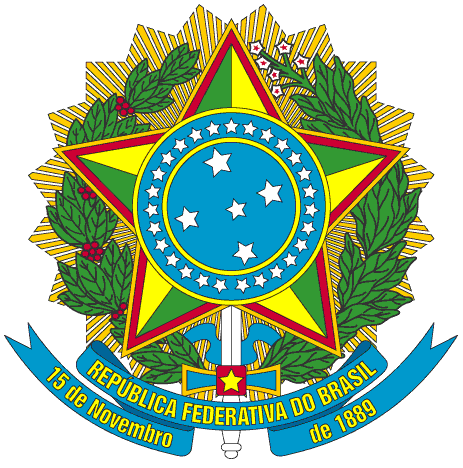 Presidência da República
Casa Civil
Subchefia para Assuntos JurídicosRegulamentoDispõe sobre as restrições ao uso e à propaganda de produtos fumígeros, bebidas alcoólicas, medicamentos, terapias e defensivos agrícolas, nos termos do § 4° do art. 220 da Constituição Federal.